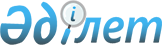 О внесении изменений в постановление Правительства Республики Казахстан от 4 сентября 1998 года № 840
					
			Утративший силу
			
			
		
					Постановление Правительства Республики Казахстан от 22 апреля 1999 года № 457. (Утратило силу - постановлением Правительства РК от 20 декабря 2001 г. N 1665 (вводится в действие с 1 января 2002 г.) ~P011665 ).
      Сноска. Утратило силу постановлением Правительства РК от 20.12.2001 № 1665 (вводится в действие с 01.01.2002).
      Правительство Республики Казахстан постановляет: 
      1. Внести в постановление Правительства Республики Казахстан от 4 сентября 1998 года № 840 P980840_ "Об утверждении Правил о порядке уплаты и ставках сборов за право реализации товаров (работ, услуг) на рынках Республики Казахстан" (САПП Республики Казахстан, 1998 г., № 30, ст. 266) следующие изменения: 
      1) в названии и тексте слова "(работ, услуг)" исключить; 
      2) пункт 5 изложить в следующей редакции: 
      "5. Контроль за исполнением настоящего постановления возложить на Министерство государственных доходов Республики Казахстан."; 
      3) в Правилах о порядке уплаты и ставках сборов за право реализации товаров на рынках Республики Казахстан, утвержденных указанным постановлением: 
      абзац второй пункта 4 изложить в следующей редакции: 
      "Сбор за право реализации товаров на рынках Республики Казахстан уплачивается ежедневно за каждый квадратный метр занимаемой площади рынка (далее - рыночная площадь) вне зависимости от количества торговых точек, установленных в нем. Ставка сбора устанавливается в расчете на один квадратный метр рыночной площади. По желанию плательщика сбор может быть уплачен на срок от 1 до 30 дней. При этом сумма сбора увеличивается пропорционально количеству дней."; 
      пункты 6 и 7 исключить. 
      4) Ставки сбора за право реализации товаров на рынках Республики Казахстан, утвержденные указанным постановлением, изложить в следующей редакции: 
                      Ставки сбора за право реализации товаров на рынках 
                                Республики Казахстан 
                                           в расчете на один квадратный метр 
                                           рыночной площади за каждый день в 
                                           тенге 
      ________________________________________________________
      Специализация               !      Категория рынка     !
      Рынка                       !                          !
      -------------------------------------------------------!
                                  !  I   !    II    !   III  !
      -------------------------------------------------------!
      Продовольственный           ! 24   !    20    !   16   !
      Вещевой                     ! 20   !    18    !   14   !
      Автомобильный               ! 16   !    14    !   12   !
      Ското-фуражный              ! 14   !    12    !   10   !
      -------------------------------------------------------!      
      2. Настоящее постановление вступает в силу через 10 дней со дня 
      опубликования.                       
      Премьер-Министр 
      Республики Казахстан 
      (Специалисты: Э.Жакупова
                         Л.Цай)       
					© 2012. РГП на ПХВ «Институт законодательства и правовой информации Республики Казахстан» Министерства юстиции Республики Казахстан
				